С                                                                                                                                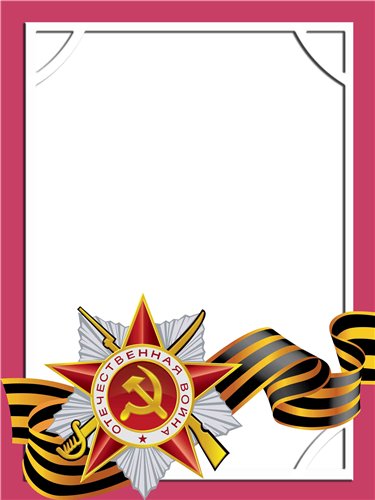 СахаровПетр Александрович                             Ветеран войны и труда.            Родился в 1913 г.М Л А Д Ш И Й   С Е Р Ж А Н Т           Участвовал в боях стрелком 375 стрелкового полка 57 СД Северо-западный фронт. Первый Белорусский фронт. Имеет два тяжелых ранения.           Награжден пятью медалями.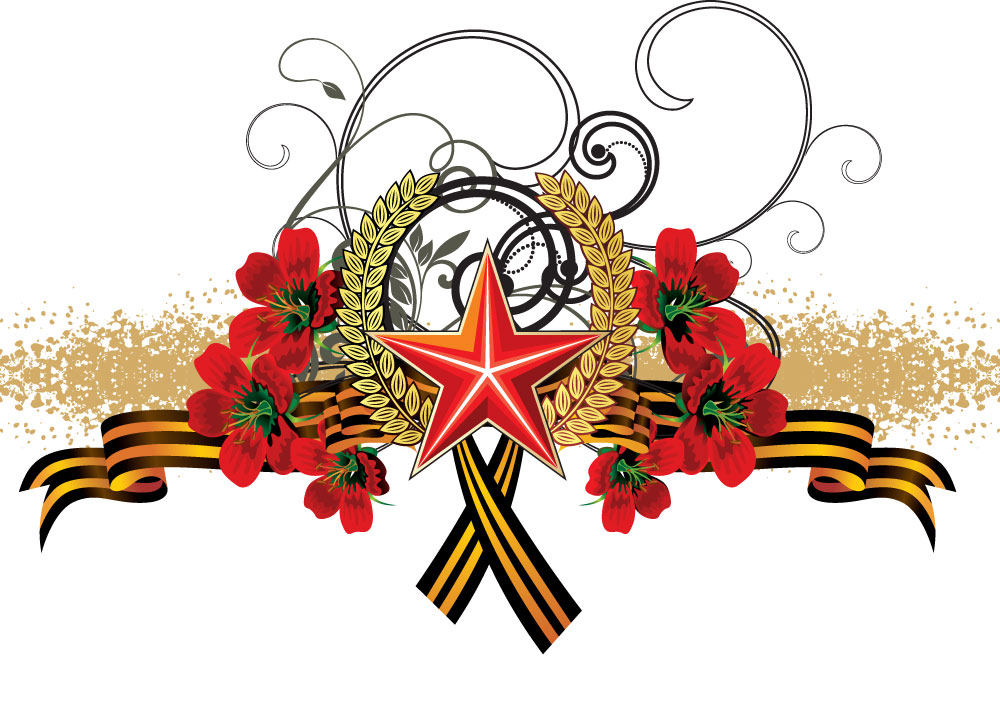 